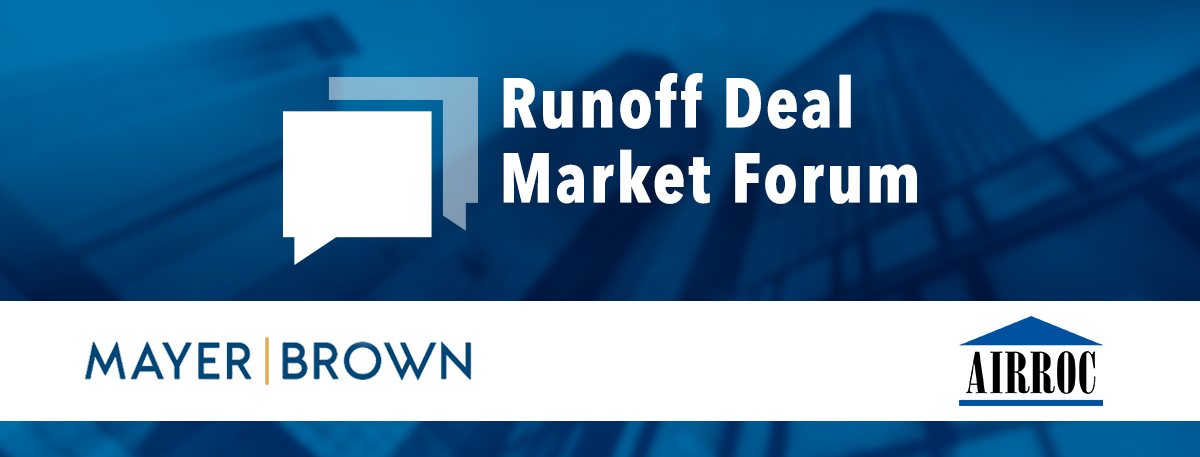 Mayer Brown1221 Avenue of the AmericasNew York, NY  10020February 7, 202411:30   Arrival, Registration and Lunch12:15	Legacy Transactions – Terminology, the Process and Contract TermsThis luncheon session will take a closer look at a legacy transaction.  An overview of terms widely used in the runoff sector and a look at the way the process works.  This session is being presented by AIRROC’s NextGen Council.Panelists:Matt DiSanto, Senior Analyst, Capital Advisory | AonMegan Kuzniewski, AVP M&A | EnstarJuliana Toes, Associate | Mayer Brown Layla Trummer, Structurer, Capital Partners | Munich Re US1:15 pm 	Networking Break1:30 pm	State of the MarketYour Mayer Brown hosts will lead discussions that take a macro look at the global economy and impact on the insurance sector as well as a more micro look at the implications for the legacy markets.Segment 1:  Overall M&A, Financial and Insurance Market PerspectivesThis panel will provide an overview of the state of the economic and financial markets and resulting effects on insurance deal-making generally and the role of runoff deals in the wider insurance M&A deal setting.Panelists:Gary Antenberg, Global Chairman of Investment Banking | BarclaysJeff Fratantaro, Executive Vice President, Premia Re US President & COO| Premia HoldingsAlex Orloff, Managing Director, Head of ARCAS North America | Acrisure ReDavid Alberts, Partner and Co-Leader Global Insurance Industry Group | Mayer Brown(Panel Chair)Segment 2:  Market OverviewThis session will focus in on the insurance and legacy sector given the current economic environment.  Data and insights on deals, activity and trends in the legacy market will be discussed.Panelists:Dustin Loeffler, Managing Director & Head of U.S. Legacy Reinsurance Solutions | AonEd Torres, Executive Vice President | Gallagher ReRebecca Wilkinson, Director | PwC Vikram Sidhu, Partner | Mayer Brown (Panel Chair)3:15 pm	Networking Break3:45 pm	 Legal and Regulatory Developments: Mayer Brown RoundtableA team of Mayer Brown attorneys will provide updates on a variety of key topics that will likely impact the runoff deal space in 2024.  Updates on the following will be discussed:NAIC insurance investments law changesRegulatory scrutiny of Private Equity-backed insurers/reinsurers in US and BermudaNY and other Cybersecurity regulatory developmentsUK legal and market developments	Panelists:Yuliya Feldman, Senior Associate | Mayer BrownJustin Herring, Partner | Mayer BrownColin Scagell, Partner | Mayer BrownJared Wilner, Partner | Mayer Brown4:30 pm	Adjourn to Networking Reception